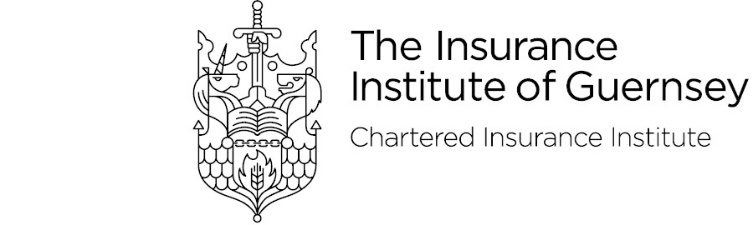 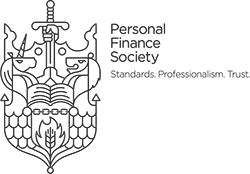 Annual Dinner – Friday 13th October 2023Attendee DetailsDetails of guests and menu choices should be emailed to iiglunch@islands.gg by Friday 29th September
Please note that the start time of the dinner is 6.45pm and the bar will shut at 12pm.Place cards will be produced by the Duke of Richmond based on the information provided belowThe dress code is black tie or business Attire/ Dinner DressesJodie Moore & Harry Rendall, Insurance Institute of GuernseyDinner SecretariesGuest NameStarterMainDessertDietary Requirements